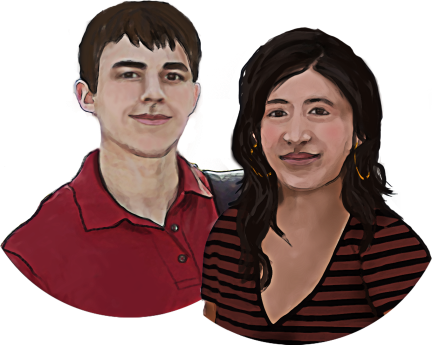 En lisant la liste de qualités, identifie celles que tu possèdes. Coche les qualités que tu reconnais chez toi.Parmi toutes les qualités que tu as cochées, identifie les 5 qualités qui te représentent le mieux. Nomme aussi les situations dans lesquelles tu démontres ces qualités : Demande à ton réseau (ta famille, tes amis, ton enseignant, ton intervenant, etc.) de cocher les qualités qu’ils reconnaissent chez toi.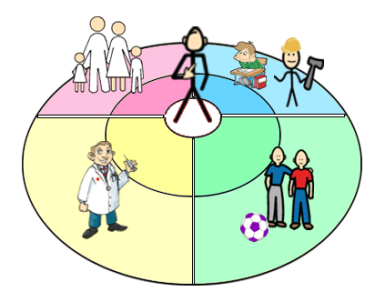 Demande-leur d’identifier les 5 qualités qui te représentent le mieux et les situations dans lesquelles tu les démontres : Est-ce que les qualités qu’ils nomment sont les mêmes que les tiennes? Échange avec ces personnes sur leurs perceptions de tes qualités. Après toutes ces questions et ces échanges avec ton réseau, identifie les qualités qui te représentent le mieux dans les situations suivantes :    Tu peux maintenant placer cette fiche dans  Mon carnet de route dans la section Ma personne. 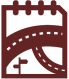 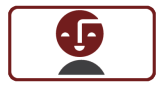 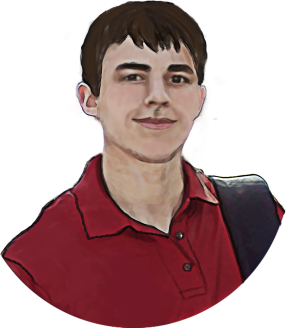 Avec ma famille : À l’école ou au travail : Avec les autres membres de mon réseau :  Chez moi :Dans ma communauté :Liste de qualités au masculinListe de qualités au masculinListe de qualités au masculinListe de qualités au masculinListe de qualités au masculinListe de qualités au masculinListe de qualités au masculinListe de qualités au masculinAaccueillantactifadroitaffectueuxagréableaidantaimableamusantassiduappliquéastucieuxattachantattentifauthentiqueaudacieuxBbonbienveillantbraveCcharmantcompréhensifcourageuxcalmeconfiantcharmeurconciliantcourageuxcourtoiscréatifDdiscretdécidédévouédiplomatedélicatdivertissantdistrayantdéterminéEexemplaireefficaceémouvantenjouééveilléénergiqueétonnantéquitableF-GformidablefacileflamboyantfascinantfantaisistefinfortfrancfidèlegentilgalantgénéreuxDdiscretdécidédévouédiplomatedélicatdivertissantdistrayantdéterminéEexemplaireefficaceémouvantenjouééveilléénergiqueétonnantéquitableF-GformidablefacileflamboyantfascinantfantaisistefinfortfrancfidèlegentilgalantgénéreuxHhabilehéroïquehonnêtehumbleI-JinventifindulgentintrépideimaginatifjovialjudicieuxjusteLloyallogiquelucideMmodestemerveilleux minutieuxmodèleNnaturelnobleOobjectifoptimisteordonnéorganiséouvertHhabilehéroïquehonnêtehumbleI-JinventifindulgentintrépideimaginatifjovialjudicieuxjusteLloyallogiquelucideMmodestemerveilleux minutieuxmodèleNnaturelnobleOobjectifoptimisteordonnéorganiséouvertHhabilehéroïquehonnêtehumbleI-JinventifindulgentintrépideimaginatifjovialjudicieuxjusteLloyallogiquelucideMmodestemerveilleux minutieuxmodèleNnaturelnobleOobjectifoptimisteordonnéorganiséouvertPponctuelpacifiquepaisibleposépatientpersévérantpoliRraffinéréfléchiraisonnablerésolurassurantSsincèresereinsavantsensiblesocialstableTtranquilletenacetempérétolérantVvraivaillantvaleureuxvigilantPponctuelpacifiquepaisibleposépatientpersévérantpoliRraffinéréfléchiraisonnablerésolurassurantSsincèresereinsavantsensiblesocialstableTtranquilletenacetempérétolérantVvraivaillantvaleureuxvigilantListe des qualités au féminin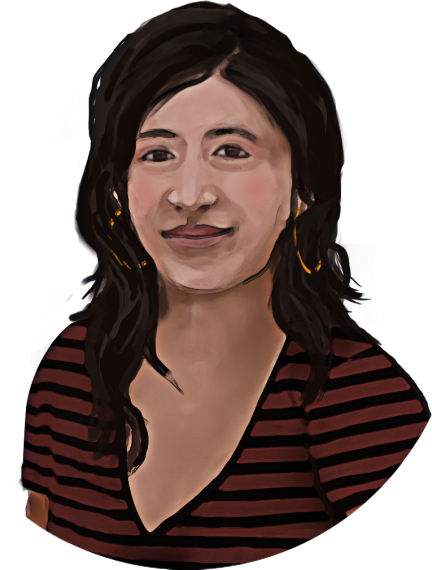 Liste des qualités au fémininListe des qualités au fémininListe des qualités au fémininListe des qualités au fémininListe des qualités au fémininListe des qualités au fémininListe des qualités au fémininAaccueillanteactiveadroiteaffectueuseagréableaidanteaimableamusanteassidueappliquéeastucieuseattachanteattentiveauthentiqueaudacieuseBbonnebienveillantebraveCcharmantecompréhensivecourageusecalmeconfiantecharmeuseconciliantecourageusecourtoisecréativeAaccueillanteactiveadroiteaffectueuseagréableaidanteaimableamusanteassidueappliquéeastucieuseattachanteattentiveauthentiqueaudacieuseBbonnebienveillantebraveCcharmantecompréhensivecourageusecalmeconfiantecharmeuseconciliantecourageusecourtoisecréativeAaccueillanteactiveadroiteaffectueuseagréableaidanteaimableamusanteassidueappliquéeastucieuseattachanteattentiveauthentiqueaudacieuseBbonnebienveillantebraveCcharmantecompréhensivecourageusecalmeconfiantecharmeuseconciliantecourageusecourtoisecréativeDdiscrètedécidéedévouéediplomatedélicatedivertissantedistrayantedéterminéeEexemplaireefficaceémouvanteenjouéeéveilléeénergiqueétonnanteéquitableF-GformidablefacileflamboyantefascinantefantaisistefinefortefranchefidèlegentillegalantegénéreuseDdiscrètedécidéedévouéediplomatedélicatedivertissantedistrayantedéterminéeEexemplaireefficaceémouvanteenjouéeéveilléeénergiqueétonnanteéquitableF-GformidablefacileflamboyantefascinantefantaisistefinefortefranchefidèlegentillegalantegénéreuseHhabilehéroïquehonnêtehumbleI -JinventiveindulgenteintrépideimaginativejovialejudicieusejusteLloyalelogiquelucideMmodestemerveilleuse minutieusemodèleNnaturellenobleOobjectiveoptimisteordonnéeorganiséeouvertePponctuellepacifiquepaisibleposéepatientepersévérantepolieRraffinéeréfléchieraisonnablerésoluerassuranteSsincèresereinesavantesensiblesocialestableTtranquilletenacetempéréetoléranteVvraievaillantevaleureusevigilantePponctuellepacifiquepaisibleposéepatientepersévérantepolieRraffinéeréfléchieraisonnablerésoluerassuranteSsincèresereinesavantesensiblesocialestableTtranquilletenacetempéréetoléranteVvraievaillantevaleureusevigilante